TOURS & ADVENTURESGreat place to start is:    http://www.standbycairns.com/cairns-day-tours/Tour Reviews:http://www.standbycairns.com/tour-reviews-by-cairns-travel-consultants/ Personal Contact: Max, Pam or Anna at Palm Coast Toursit Info Centre 07 40553433To give you the right Tour/Adventure to fit the ADVENTURE you can’t wait to ENJOY!!Cairns’ premier beach destination. Nestled between the Great Dividing Range and the Great Barrier Reef, Palm Cove is the ultimate location for your tropical beach side getaway. Palm Cove is only 25 minutes drive north of Cairns, highlighted by the magnificent 500+ year old Melaleuca Trees which line the entire length of the beach. Not only is there a great range of resort style shopping and a fine collection of restaurants and bars, but Palm Cove also offers all the conveniences and necessities required to make your stay as comfortable as possible. Palm Cove is an ideal stepping-stone to the Great Barrier Reef with cruise boats departing the Palm Cove Fishing Jetty daily, and is also readily accessible to the great range of daily tours and activities the region has to offer.Reef ToursIsland ToursCruisesFishing ToursOutback ToursSailing ToursScenic FlightsNight ToursBike HireAdventure:BTS Tours – Daintree Rainforest Day TourCairns Night Zoo Cairns Triopical Zoo Great Australian Wildlife ExperienceCairns Tropical Zoo – Breakfast Time at the ZooCairns Tropical Zoo – Zootastic 5 Interact – Patting, holding, feedingHartleys Creek Crocodile Adventures Cape Tribulation Day TourTjapukai Aboriginal CultureTropic Wings Classic Kuranda ExperienceTropic Wings Cape Tribulation & Daintree Eco ExperienceValue Day Tours – Karanda , Train & SkyrailValue Day Tours – Kuranda Rail, Skyrail & Hartleys Crocodile AdventureKuranda MarketValue Day Tours Self DriveVa;ie Day Tours Daintree WalkaboutKuranda Scenic Railway Discovery Tours Daintree & Cape Tribulation RainforestDiscovery Tours Half Day Rainforest & Waterfall ExperienceDaintree Station – Outback Station shedDaintree Station Jungle Rumble Quad Adventures Quad Motor bikesDaintree Station Giddy Up Rainforest Horse RidesCairns Zoom & Wildlife Dome Reef ToursIsland ToursRainforest Tours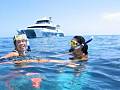 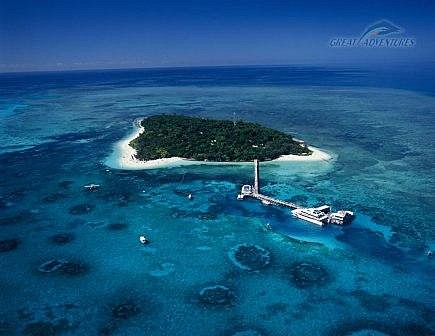 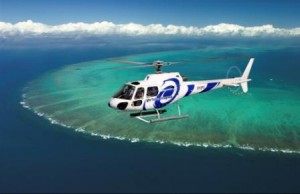 Great Barrier ReefIsland ToursIsland ToursIsland ToursHelicopter ToursHelicopter Tours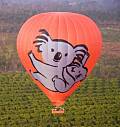 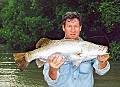 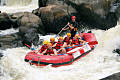 Hot Air BallooningFishing ToursFishing ToursFishing ToursWhite water RaftingWhite water Rafting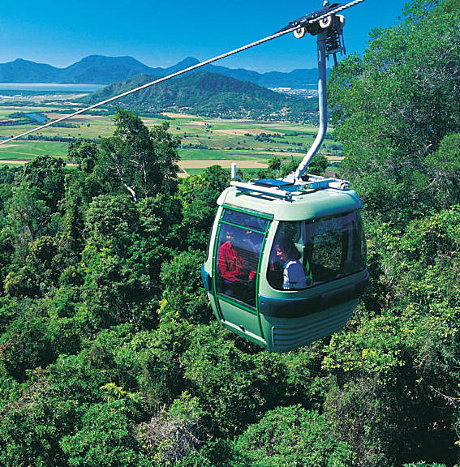 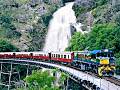 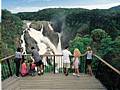 Karanda SkyrailKaranda scenic TrainKaranda scenic TrainKaranda scenic TrainBarron Gorge view FallsBarron Gorge view Falls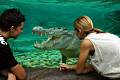 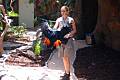 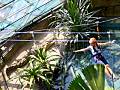 Wildlife DomeBirds/Animals freeBirds/Animals freeBirds/Animals free20 mtr high glass dome20 mtr high glass dome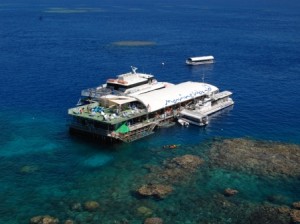 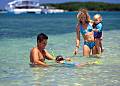 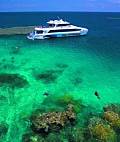 Great Barrier ReefFamily funFamily funFamily funLow IslesLow Isles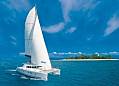 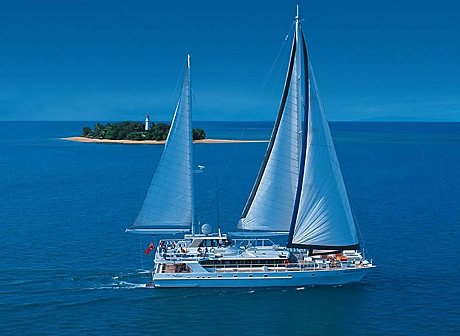 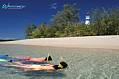 Sailing ToursSailing Tours Sailing Tours Sailing Tours SnorkellingSnorkelling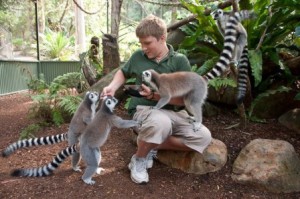 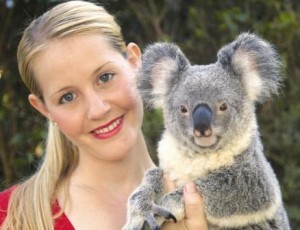 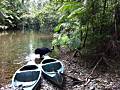 ZooZooZooZooDaintree Forest TourDaintree Forest Tour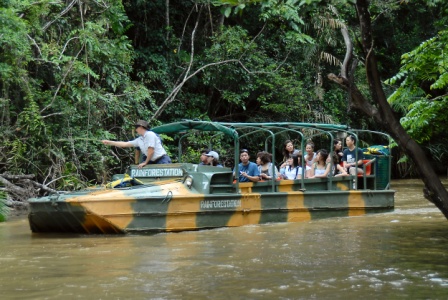 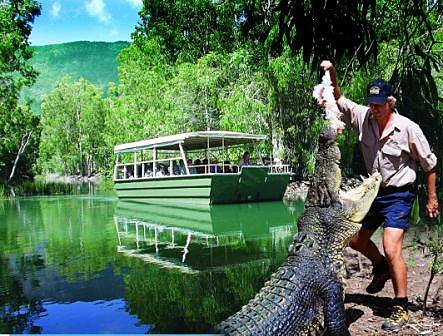 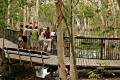 Hartleys CrocodileHartleys CrocodileHartleys CrocodileHartleys CrocodileHartleys CrocodileHartleys Crocodile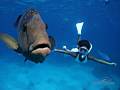 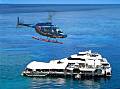 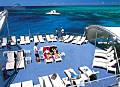 Outdoor Barrier ReefOutdoor Barrier ReefOutdoor Barrier ReefOutdoor Barrier ReefOutdoor Barrier ReefOutdoor Barrier Reef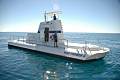 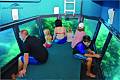 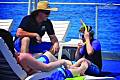 Outdoor Barrier ReefOutdoor Barrier ReefOutdoor Barrier ReefOutdoor Barrier ReefOutdoor Barrier ReefOutdoor Barrier Reef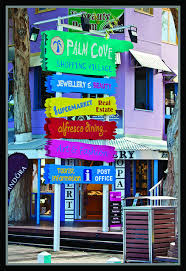 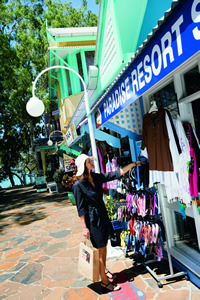 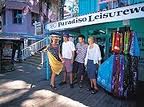 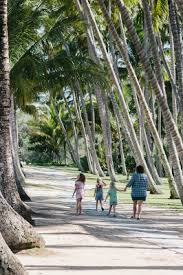 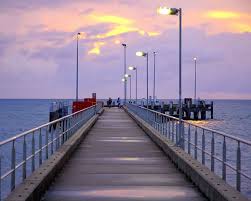 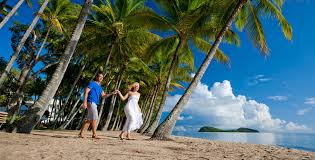 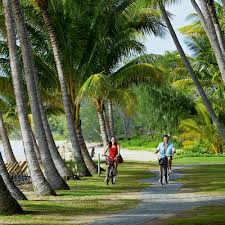 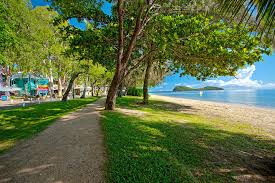 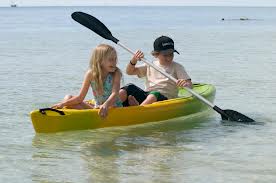 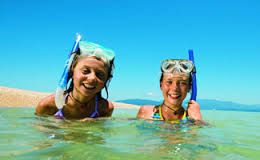 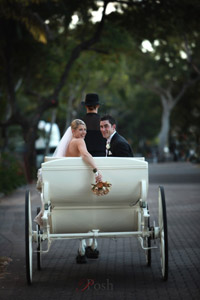 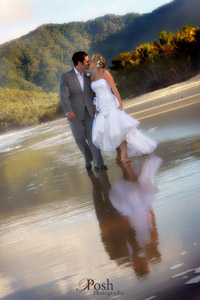 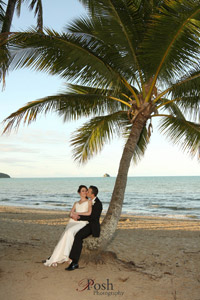 